　平成３０年度　　南相馬市立幼小中学校食育広報　　　　平成３０年７月　　日発行〈第４号〉「子どもたちの健やかな成長を願って」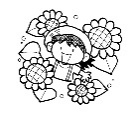 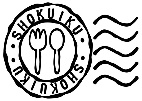 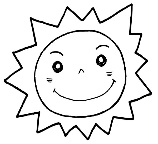 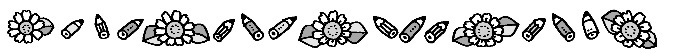 　南相馬市教育委員会　℡０２４４―２４－５２８３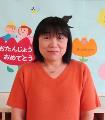 夏休みも「早寝・早起き・朝ごはん」　もうすぐ待ちに待った夏休みがはじまります。休み中にはいろいろな行事があり、ついつい生活リズムが乱れがちになりますが、きちんと朝ごはんを食べることで、リズムが崩れにくくなります。　夏休みには、お子様と一緒に朝ごはんの準備をしてみてはいかがでしょうか？庭にある旬の新鮮な野菜を使って、ご家庭の味を伝える良い機会になります。ぜひ家族で楽しい朝食の時間をつくってみてください。ふくしまっ子ごはんコンテストをご存知ですか？　夏休み中の宿題にしている学校もあると思います。自分で朝ごはんを作る練習になり、子どもが自立する力となるものです。ぜひ取り組んでみましょう。★応募条件★小学校1～3年生の場合①主食はごはんとし、ごはんに合うおかず(主菜・副菜)と汁物がそろった朝ごはん。②栄養バランスがよくアイディアに富み、児童が一人でも手軽に作れるメニュー。③生の肉や魚は使用しない。④材料費は1人分300円以内をめやすにする。⑤親子で一緒に考えてもよいが、児童の考えを大切にする。小学生4～6年生の場合①主食はごはんとし、主菜・副菜・汁物がそろった朝ごはん。②栄養バランスがよくアイディアに富み、調理方法を工夫して、手軽に作れるもの。③材料費は1人分300円以内をめやすにする。④生の肉や魚、冷凍食品は使用しない。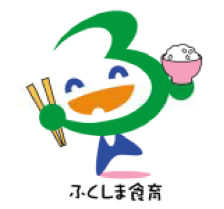 ⑤季節の食材や地場産物、地域の伝統料理等も参考にする。⑥個人参加とする。中学生の場合①主食はごはんとし、主菜・副菜(汁物も可)を組み合わせたお弁当の献立。②栄養バランスがよく、アイディアに富み、手軽に作れるもの。③材料費は1人分300円以内をめやすにする。④冷凍食品は使用しない。⑤季節の材料や地場産物、地域の伝統料理等も参考にする。⑥個人参加とする。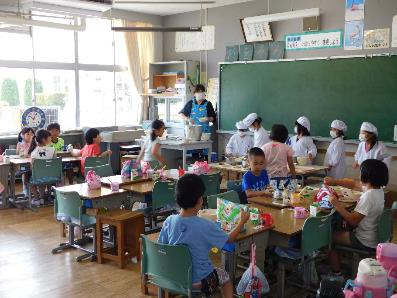 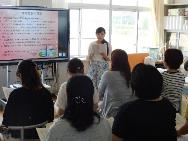 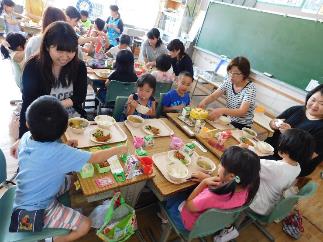 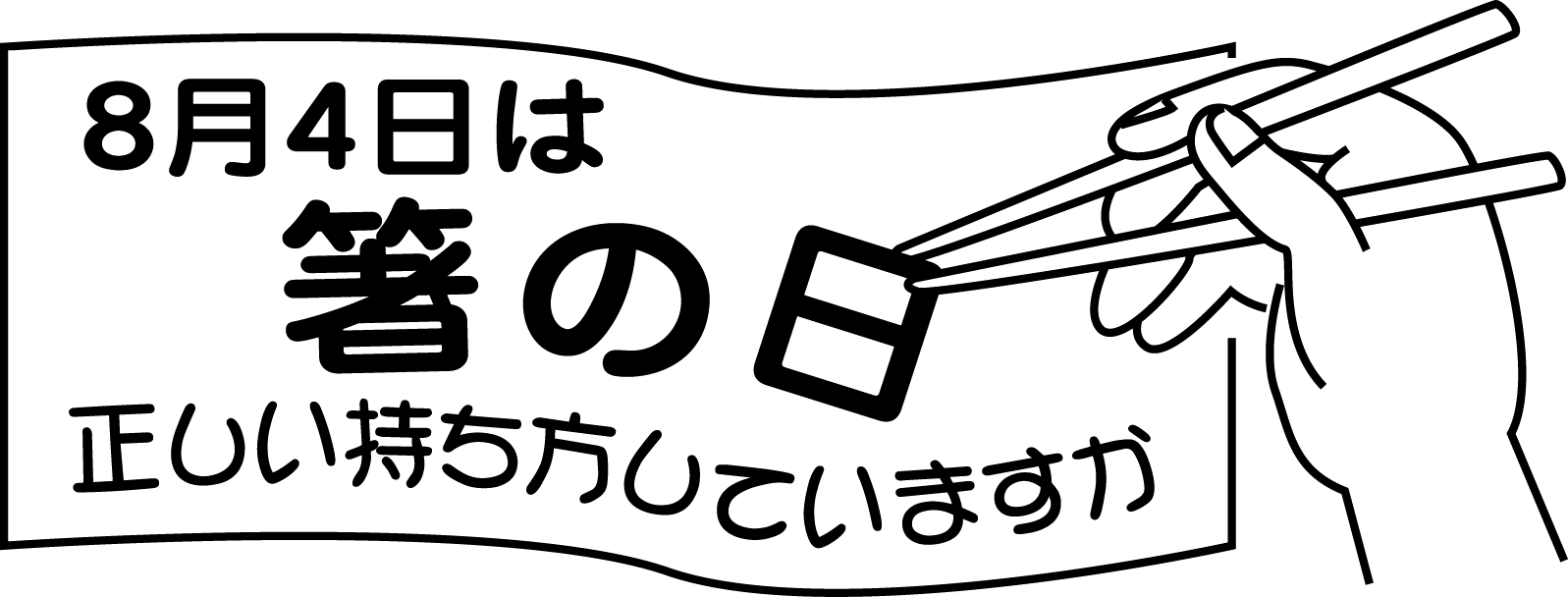 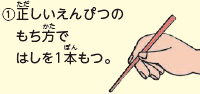 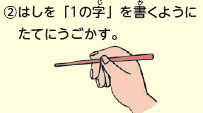 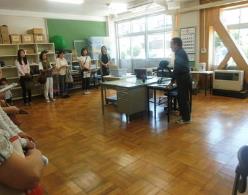 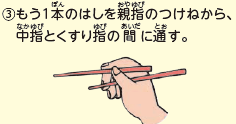 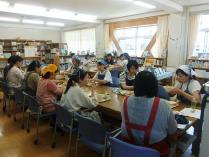 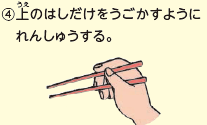 南相馬市では、これからも各校で給食試食会が行われますので、ぜひ参加して子どもたちと一緒に給食を体験していただきたいと思います。